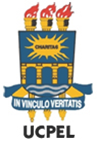 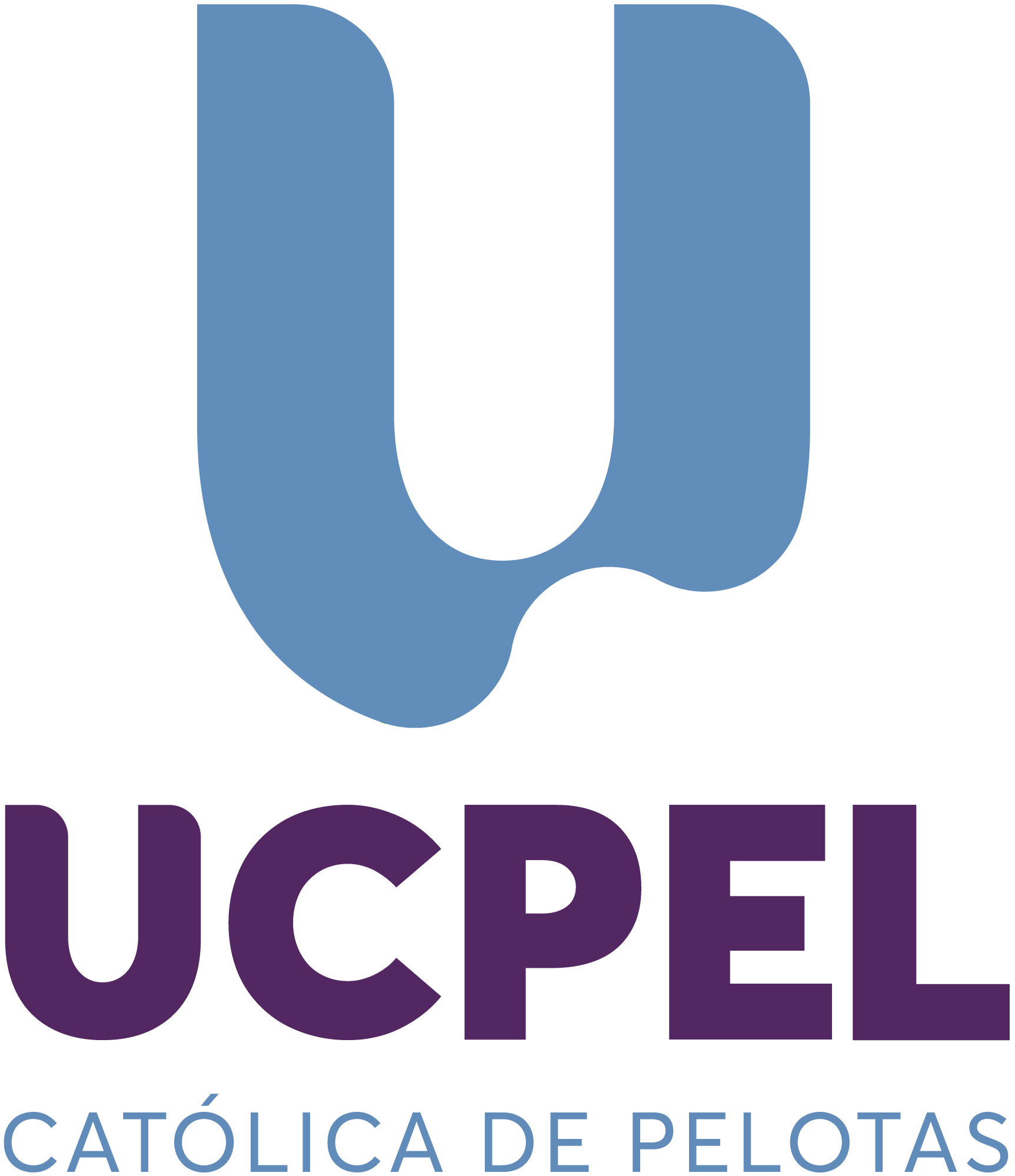 RELATÓRIO FINAL – VIVÊNCIAS ACADÊMICAS   (*) Indicar o espaço físico a ser utilizado:  sala de aula, laboratório, auditório etc.UNIVERSIDADE CATÓLICA DE PELOTASPRÓ-REITORIA ACADÊMICACOORDENAÇÃO DE EDUCAÇÃO CONTINUADA E EXTENSÃO1. DADOS DE IDENTIFICAÇÃO1. DADOS DE IDENTIFICAÇÃO1. DADOS DE IDENTIFICAÇÃO1. DADOS DE IDENTIFICAÇÃODenominação: Denominação: Denominação: Denominação: Curso(s) de vinculação: Curso(s) de vinculação: Curso(s) de vinculação: Curso(s) de vinculação: Público-alvo: Público-alvo: Público-alvo: Público-alvo: Período das atividades: 00/00/0000à00/00/0000Tipo de Relatório:(  ) Parcial(  ) Final(  ) Parcial(  ) Final(  ) Parcial(  ) FinalHouve relatório parcial no período?(  ) Sim(  ) Não(  ) Sim(  ) Não(  ) Sim(  ) Não2. EQUIPE DE TRABALHO2. EQUIPE DE TRABALHO2. EQUIPE DE TRABALHO2. EQUIPE DE TRABALHO2.1. Coordenador da Vivência Acadêmica2.1. Coordenador da Vivência Acadêmica2.1. Coordenador da Vivência Acadêmica2.1. Coordenador da Vivência AcadêmicaNomeTitulaçãoCursoCentroE-mail: E-mail: E-mail: E-mail: 2.2. Docentes/Profissionais colaboradores da UCPel/HUSFP(máximo cinco docentes, contando com a coordenação):2.2. Docentes/Profissionais colaboradores da UCPel/HUSFP(máximo cinco docentes, contando com a coordenação):2.2. Docentes/Profissionais colaboradores da UCPel/HUSFP(máximo cinco docentes, contando com a coordenação):2.2. Docentes/Profissionais colaboradores da UCPel/HUSFP(máximo cinco docentes, contando com a coordenação):2.2. Docentes/Profissionais colaboradores da UCPel/HUSFP(máximo cinco docentes, contando com a coordenação):NºNomeTitulaçãoCurso/Área de OrigemCentro123452.3. Cargas Horárias Efetivadas pelos Acadêmicos e Egressos UCPel(mínimo 3; máximo 20)2.3. Cargas Horárias Efetivadas pelos Acadêmicos e Egressos UCPel(mínimo 3; máximo 20)2.3. Cargas Horárias Efetivadas pelos Acadêmicos e Egressos UCPel(mínimo 3; máximo 20)2.3. Cargas Horárias Efetivadas pelos Acadêmicos e Egressos UCPel(mínimo 3; máximo 20)2.3. Cargas Horárias Efetivadas pelos Acadêmicos e Egressos UCPel(mínimo 3; máximo 20)2.3. Cargas Horárias Efetivadas pelos Acadêmicos e Egressos UCPel(mínimo 3; máximo 20)NºNomeAcadêmicoouEgressoCurso(s)(Graduação ou Pós-graduação)Período de participaçãoC. H.Efetivada1xx/xx à xx/xx/xxxx2345678910111213141516171819202.4. Membros externos à UCPel2.4. Membros externos à UCPel2.4. Membros externos à UCPel2.4. Membros externos à UCPel2.4. Membros externos à UCPel2.4. Membros externos à UCPelNºNomeTitulaçãoInstituição/empresa de origemPeríodo de participaçãoC. H.Efetivada1xx/xx à xx/xx/xxxx23453. PROGRAMAÇÃO EFETIVADA:3. PROGRAMAÇÃO EFETIVADA:3. PROGRAMAÇÃO EFETIVADA:3. PROGRAMAÇÃO EFETIVADA:3. PROGRAMAÇÃO EFETIVADA:DataHorário(Início-Encerramento)Programação/AtividadeMinistrante(s)Espaço Físico (*)xx/xx/xxx00:00 - 00:004. PRODUÇÃO ACADÊMICA REALIZADA5.  AVALIAÇÃO QUALITATIVA DOS RESULTADOS DAS ATIVIDADES DA VIVÊNCIA ACADÊMICA:6. OBSERVAÇÕES7. ANEXOS/EVIDÊNCIAS(sugere-se adicionar um link de pasta do drive com as evidências das atividades realizadas)